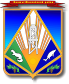 МУНИЦИПАЛЬНОЕ ОБРАЗОВАНИЕХАНТЫ-МАНСИЙСКИЙ РАЙОНХанты-Мансийский автономный округ – ЮграАДМИНИСТРАЦИЯ ХАНТЫ-МАНСИЙСКОГО РАЙОНАП О С Т А Н О В Л Е Н И Еот 23.03.2018                                                                                                  № 113г. Ханты-МансийскОб утверждении Программы комплексного развития социальнойинфраструктуры сельских поселений Ханты-Мансийского района на 2018 – 2028 годыВ соответствии с Градостроительным кодексом Российской Федерации, Федеральным законом от 06.10.2003 № 131-ФЗ «Об общих принципах организации местного самоуправления в Российской Федерации», на основании заключенных Соглашений о передаче администрациями сельских поселений осуществления части своих полномочий по решению вопросов местного значения администрации Ханты-Мансийского района, учитывая результаты публичных слушаний 
от 25.12.2017:1. Утвердить Программу комплексного развития социальной инфраструктуры сельских поселений Ханты-Мансийского района 
на 2018 – 2028 годы согласно приложению.	2. Опубликовать настоящее постановление в газете «Наш район» 
и разместить на официальном сайте администрации Ханты-Мансийского района.3. Контроль за выполнением постановления возложить на заместителя главы Ханты-Мансийского района, директора департамента строительства, архитектуры и ЖКХ.Глава Ханты-Мансийского района	   		                       К.Р.МинулинПриложениек постановлению администрацииХанты-Мансийского районаот 23.03.2018 № 113Программа комплексного развития социальной инфраструктуры сельских поселений Ханты-Мансийского района на 2018 – 2020 годы (далее – Программа)ПАСПОРТРаздел I. Характеристика существующего состояния социальной инфраструктурыГлава 1. Описание социально-экономического состояния Ханты-Мансийского района, сведения о градостроительной деятельности на территории поселенийТерритория Ханты-Мансийского района занимает площадь 
4608,075 тыс. га. Район расположен в центре округа на право- и левобережье рек Обь и Иртыш. Географически занимает западную часть Среднеобской низменности, восточную часть Кондинской низменности, южную часть возвышенности Белогорский Материк. Ханты-Мансийский район расположен в ландшафтной зоне средней тайги – 47,8 % территории района занято лесами. Рельеф территории – плоский.Ханты-Мансийский район граничит: на севере – с Белоярским районом, на северо-востоке и востоке – с Сургутским районом, на востоке и юго-востоке – с Нефтеюганским районом, на юге – с Тюменской областью, на северо-западе и западе – с Октябрьским и Советским районами, на западе – с Кондинским районом.В 1980 году в Ханты-Мансийском районе было открыто крупное Приобское месторождение, положившее начало промышленному освоению кладовых природы на его территории. Качественные изменения 
в отраслевой структуре Ханты-Мансийского округа обусловили нарастающее отставание традиционных для него лесного и рыбного хозяйства на фоне стремительных темпов роста нефтегазового сектора.Развитие добывающей промышленности увеличило внутреннее потребление продукции деревообрабатывающей и рыбной отраслей 
в рамках округа, определив, тем самым, Ханты-Мансийскому району 
в индустриальном отношении вспомогательную роль. В 1962 году по решению Правительства СССР на территории района для планомерного, организованного освоения таежных богатств были созданы два госпромхоза – Цингалинский и Урманный. Их организация предусматривала резкий рост заготовок, быстрое продвижение в глубинные места района на новые богатейшие угодья. Стабильное развитие сельского хозяйства в 1960 – 1970 годы удивляет на фоне того, что природные факторы отнюдь этому не способствовали. Так, в 1966, 1969, 1970, 1979 годы Ханты-Мансийский район подвергался крупным наводнениям, когда фермы, поля и дома жителей оказывались посреди «речного моря», а вода стояла почти до августа.Период перестройки для севера Тюменской области оказался таким же болезненным, как и для большинства регионов страны. К началу 1990-х годов выяснилось, что Ханты-Мансийский район находится в социальном и экономическом кризисе: ведущие отрасли его экономики не развивались, технология производства оставалась на уровне 60-х годов, 
в инфраструктуре населенных пунктов существенно отставала социальная сфера.Принимаемые в 1970-80 годы программы не были обеспечены денежными и материальными ресурсами и остались невыполненными. Поэтому к концу советского периода истории район подошел с истощенным социально-экономическим багажом и ворохом нерешенных проблем. На этом фоне активно создавались подсобные хозяйства, садово-огородные кооперативы, крестьянские хозяйства. В частном секторе наблюдался рост поголовья скота. В этот период началась активная реорганизация государственных предприятий, в результате которой было полностью прекращено строительство объектов гражданского назначения. В 1980-х годах заготавливалось и перерабатывалось 
до 650 – 700 тыс. куб. м леса, а в 1998 году объемы упали 
до 25 тыс. куб. м. На этом негативном фоне появлялись также планы 
по развитию народного хозяйства и совершенствованию производительных сил района.На сегодняшний день Ханты-Мансийский район признается самым перспективным в округе в плане нефтедобычи. В других территориях резервы уже практически исчерпаны.Запасы одного Приобского месторождения оцениваются 
в 2 млрд. тонн нефти. При его разработке применяются самые современные технологии, не нарушающие экологическую среду. Технология современного бурения позволяет исключить загрязнение природы, отходы производства перерабатываются, а освободившиеся территории рекультивируются. Следует отметить, что затраты на выполнение природоохранных мероприятий и защиту экологии составляют 15 % 
от всего объема капиталовложений, направляемых на разработку месторождений.За последние годы в районе капитально отремонтирован ряд участковых больниц, а в ближайшие годы будут газифицированы все населенные пункты по Иртышу. Появляются и новые дороги с твердым покрытием. В последние годы в районе активно выполняется программа перевода многих населенных пунктов с дизельного на централизованное электроснабжение.В настоящее время в составе района находятся 12 муниципальных образований – сельских поселений, 30 населенных пунктов, в том числе 1, расположенный на межселенной территории – д. Долгое Плёсо (постоянного населения нет). Численность населения (на 01.01.2017) – 19 680 человек.На протяжении последних 4 лет численность населения постоянно снижается. Все население района – сельское. Крупными населенными пунктами являются: п. Горноправдинск, с. Селиярово, п. Луговской. 
В этническом составе населения преобладают русские (около 70 %), а также татары, ханты, украинцы.За 2017 год естественный прирост населения составил 67 человек, миграционный прирост за 2016 год составил 331 человек.	Среднесписочная численность работников (без внешних совместителей) по полному кругу организаций по состоянию на 01.01.2017 – 19 365 человек (по состоянию на 01.01.2016 – 18 636 человек).Административный центр района – город Ханты-Мансийск 
с населением 98 692 человек. Район обладает достаточными возможностями развития экономики – природоресурсным, трудовым, производственным потенциалом.На территории района на 01.01.2017 зарегистрировано 
446 предприятий, организаций и учреждений, в том числе в отрасли сельского хозяйства, охоты и лесного хозяйства – 102, добычи полезных ископаемых – 29, производства и распределения электроэнергии, газа и воды – 10, строительства – 7, торговли – 165, общественного питания – 
88, платных услуг – 45.На долю промышленности в структуре экономики района приходится порядка 98,3 % от всего объема или 289,8 млрд. рублей. Промышленное производство района, в основном, представлено предприятиями нефтедобывающего комплекса, на долю которых приходится более 96 % объема промышленной продукции.Добычу общераспространенных полезных ископаемых (далее – ОПИ) на территории района в течение 2017 года осуществляло 10 компаний 
(в 2016 году – 14). Суммарный объем добычи всех ОПИ составил 
18 003,86 тыс. куб. м, в том числе песка – 17 959,48 тыс. куб. м (99,7% 
от общего объема ОПИ). По сравнению с показателями 2016 года добыча ОПИ снизилась на 2,5%. За 2016 год суммарный объем ОПИ составил 18 470,96 тыс. куб. м. Лидером по добыче ОПИ на территории района 
в 2017 году являлось ООО «РН-Юганскнефтегаз» – 12 148,78 тыс. куб. м (67,5% от общего объема добычи ОПИ).Предприятиями электроэнергетики Ханты-Мансийского района 
за 2017 год выработано электроэнергии – 3 816,9 млн. кВт/ч или 100,9 % 
к 2016 году (3 782,8 млн. кВт/час). Отпуск тепловой энергии за 2017 год составил 522,3 тыс. Гкал 
или 97,5 % к 2016 году (535,7 тыс. Гкал).Производство и распределение электроэнергии, газа и воды 
за 2017 год в действующих ценах сложилось в объеме 1 778,7 млн. рублей или 147,7% в действующих ценах к 2016 году (1 204,3 млн. рублей).Доля обрабатывающей промышленности в общем объеме производства за 2017 год составила 0,4 % (728,6 млн. рублей), которая представлена в районе лесопереработкой, производством хлеба 
и хлебобулочных изделий, производством рыбы. Обрабатывающее производство ориентировано на внутренний рынок.Общая площадь лесного фонда лесного хозяйства Ханты-Мансийского района составляет 3 945 507 га. Преобладающими породами являются хвойные насаждения, на долю которых приходится порядка 68 % общего запаса древесины, мягколиственные породы занимают порядка 
32 %.По состоянию на 01.01.2018 в агропромышленном комплексе Ханты-Мансийского района осуществляют деятельность 391 субъект: 
3 сельскохозяйственных кооператива – «Реполовский», «Селиярово», «Родина», акционерное общество «Агрофирма», 63 крестьянских (фермерских) хозяйств, 325 личных подсобных хозяйств населения.Положительные моменты существующего социально-экономического состояния территории сельских поселений Ханты-Мансийского района:размещение производственных предприятий различных направлений;сложившийся относительно стабильный уровень заработной платы;расположение территории вблизи крупных запасов нефти и газа, лесных ресурсов, песка, торфа;относительно низкий уровень безработицы;развитая структура культурно-досуговых учреждений;развитая структура объектов здравоохранения;развитая сеть спортивно-оздоровительных учреждений.Из отрицательных моментов, которыми характеризуется социально-экономическое состояние, можно выделить:низкая транспортная доступность населенных пунктов;значительный физический и моральный износ основных фондов;низкие темпы внедрения в производство технологических инноваций;дефицит высококвалифицированных кадров;большая часть предприятий требует проведения существенных мероприятий по реконструкции и технической модернизации, по внедрению новых современных ресурсосберегающих технологий;низкий спрос на выпускаемую продукцию;высокий износ жилого фонда;высокий износ объектов социальной инфраструктуры.Анализ социально-экономической ситуации в Ханты-Мансийском районе свидетельствует о том, что район имеет потенциал развития территории в экономической и социальной сферах.Все последние годы экономика территории демонстрирует положительные тренды в разрезе основных макроэкономических показателей.Градостроительная деятельность в поселениях осуществляется в соответствии с Градостроительным кодексом Российской Федерации на должном уровне. Градостроительная деятельность направлена на создание градостроительными методами благоприятных условий для проживания населения, ограничения вредного воздействия хозяйственной и иной деятельности на окружающую природную среду и ее рациональное использование в интересах настоящего и будущих поколений.Посредством градостроительной деятельности реализуются: стратегия социально-экономического развития Ханты-Мансийского района, муниципальные программы, инвестиционные проекты, планировка и застройка территории, оптимизируются и рационально используются в соответствии с зонированием территории земельные участки для размещения объектов недвижимости жилищно-коммунального хозяйства, социальной сферы, транспортной и инженерной инфраструктур, формируется архитектурный облик населенных пунктов, улучшается состояние среды обитания.Нормативное правовое регулирование градостроительной деятельности на территориях поселений осуществляется в соответствии с действующим федеральным, региональным законодательством, а также в соответствии со следующими муниципальными нормативными правовыми актами:генеральный план территории сельского поселения Выкатной, утвержденный решением Совета депутатов сельского поселения Выкатной от 23.12.2011 № 105;генеральный план территории сельского поселения Горноправдинск, утвержденный решением Совета депутатов сельского поселения Горноправдинск от 28.12.2012 № 42;генеральный план территории сельского поселения Кедровый, утвержденный решением Совета депутатов сельского поселения Кедровый от 30.07.2012 № 18;генеральный план территории сельского поселения Красноленинский, утвержденный решением Совета депутатов сельского поселения Красноленинский от 30.03.2012 № 17;генеральный план территории сельского поселения Кышик, утвержденный решением Совета депутатов сельского поселения Кышик 
от 05.10.2012 № 156;	генеральный план территории сельского поселения Луговской, утвержденный решением Совета депутатов сельского поселения Луговской от 25.12.2012 № 88;	генеральный план территории сельского поселения Нялинское, утвержденный решением Совета депутатов сельского поселения Нялинское от 05.02.2013 № 2;	генеральный план территории сельского поселения Селиярово, утвержденный решением Совета депутатов сельского поселения Селиярово от 12.01.2012 № 158;	генеральный план территории сельского поселения Сибирский, утвержденный решением Совета депутатов сельского поселения Сибирский от 18.04.2013 № 3;генеральный      план      территории     сельского     поселения    Согом,утвержденный решением Совета депутатов сельского поселения Согом 
от 12.04.2012 № 7;генеральный план территории сельского поселения Цингалы, утвержденный решением Совета депутатов сельского поселения Цингалы от 20.06.2012 № 21;генеральный план территории сельского поселения Шапша, утвержденный решением Совета депутатов сельского поселения Шапша 
от 07.12.2012 № 214.Утверждены местные нормативы градостроительного проектирования поселений:решение Совета депутатов сельского поселения Выкатной 
от 29.04.2016 № 80 «Об утверждении местных нормативов градостроительного проектирования территории муниципального образования сельского поселения Выкатной»;решение Совета депутатов сельского поселения Горноправдинск 
от 02.09.2016 № 127 «Об утверждении местных нормативов градостроительного проектирования территории сельского поселения Горноправдинск»;решение Совета депутатов сельского поселения Кедровый 
от 12.07.2016 № 21 «Об утверждении местных нормативов градостроительного проектирования территории сельского поселения Кедровый»;решение Совета депутатов сельского поселения Красноленинский 
от 29.04.2016 № 21 «Об утверждении местных нормативов градостроительного проектирования территории муниципального образования сельского поселения Красноленинский»;решение Совета депутатов сельского поселения Кышик от 06.07.2016 № 86 «Об утверждении местных нормативов градостроительного проектирования территории муниципального образования сельского поселения Кышик»;решение Совета депутатов сельского поселения Луговской 
от 13.07.2016 № 344 «Об утверждении местных нормативов градостроительного проектирования территории муниципального образования сельское поселение Луговской»;решение Совета депутатов сельского поселения Нялинское 
от 26.07.2016 № 19 «Об утверждении местных нормативов градостроительного проектирования территории муниципального образования сельского поселения Нялинское»;решение Совета депутатов сельского поселения Селиярово 
от 25.02.2016 № 86 «Об утверждении местных нормативов градостроительного проектирования территории сельского поселения Селиярово»;решение Совета депутатов сельского поселения Сибирский
от 15.07.2016 № 12 «Об утверждении местных нормативов градостроительного проектирования территории муниципального образования сельского поселения Сибирский»;решение Совета депутатов сельского поселения Согом от 22.04.2016 № 12 «Об утверждении местных нормативов градостроительного проектирования территории сельского поселения Согом»;решение Совета депутатов сельского поселения Цингалы 
от 16.06.2016 № 28 «Об утверждении местных нормативов градостроительного проектирования территории сельского поселения Цингалы»;решение Совета депутатов сельского поселения Шапша от 10.03.2016 № 182 «Об утверждении местных нормативов градостроительного проектирования территории сельского поселения Шапша».Утверждены проекты планировки и проекты межевания застроенных и перспективных территорий поселений:решение Совета депутатов сельского поселения Луговской 
от 24.07.2017 № 407 «Об утверждении проекта планировки и межевания новой селитебной территории п. Луговской»;решение Совета депутатов сельского поселения Красноленинский 
от 07.02.2018 № 6 «Об утверждении проекта планировки и межевания территории п. Красноленинский и п. Урманный»;решение Совета депутатов сельского поселения Выкатной 
от 20.02.2018 № 132 «Об утверждении проекта планировки и межевания территории п. Выкатной и с. Тюли».Глава 2. Технико-экономические параметры существующих объектов социальной инфраструктуры, сложившийся уровень обеспеченности населения поселений услугамиОдним из критериев оценки качества жизни населения района является уровень обеспеченности объектами социального и культурно-бытового обслуживания, качество предоставляемых объектами услуг. Оценка обеспеченности населения Ханты-Мансийского района объектами социальной инфраструктуры проведена по следующим направлениям: образование, здравоохранение, социальное обслуживание, культура, физическая культура и массовый спорт.Анализ уровня обеспеченности объектами социальной инфраструктуры осуществляется в три этапа:1. Анализ существующей ситуации в отраслях социальной сферы и, прежде всего, анализ деятельности учреждений социальной сферы их эффективности и достаточности для обеспечения минимальных нормативных потребностей населения по видам социальных услуг.2. Разработка и обоснование перечня мероприятий по проектированию, строительству, реконструкции объектов социальной инфраструктуры в соответствии с нормативными требованиями, которые предусмотрены государственными и муниципальными программами, стратегией социально-экономического развития муниципального образования и планом мероприятий по реализации стратегии социально-экономического развития Ханты-Мансийского района, планом и программой комплексного социально-экономического развития, инвестиционными программами субъектов естественных монополий, договорами о развитии застроенных территорий, договорами о комплексном освоении территорий, иными инвестиционными программами и договорами, предусматривающими обязательства застройщиков по завершению в установленные сроки мероприятий по проектированию, строительству, реконструкции объектов социальной инфраструктуры.3. Разработка плана инвестиционной деятельности по развитию социальной инфраструктуры на территориях сельских поселений Ханты-Мансийского района.Обеспеченность населения поселений объектами социального и культурно-бытового обслуживания населения определена в соответствии с Региональными нормативами градостроительного проектирования 
Ханты-Мансийского автономного округа – Югры, утвержденными постановлением Правительства Ханты-Мансийского автономного округа – Югры от 29.12.2014 № 534-п (далее – РНГП ХМАО – Югры), и местными нормативами градостроительного проектирования поселений, утвержденными:решением Совета депутатов сельского поселения Выкатной 
от 29.04.2016 № 80 «Об утверждении местных нормативов градостроительного проектирования территории муниципального образования сельского поселения Выкатной»;решением Совета депутатов сельского поселения Горноправдинск 
от 02.09.2016 № 127 «Об утверждении местных нормативов градостроительного проектирования территории сельского поселения Горноправдинск»;решением Совета депутатов сельского поселения Кедровый 
от 12.07.2016 № 21 «Об утверждении местных нормативов градостроительного проектирования территории сельского поселения Кедровый»;решением Совета депутатов сельского поселения Красноленинский 
от 29.04.2016 № 21 «Об утверждении местных нормативов градостроительного проектирования территории муниципального образования сельского поселения Красноленинский»;решением Совета депутатов сельского поселения Кышик 
от 06.07.2016 № 86 «Об утверждении местных нормативов градостроительного проектирования территории муниципального образования сельского поселения Кышик»;решением Совета депутатов сельского поселения Луговской 
от 13.07.2016 № 344 «Об утверждении местных нормативов градостроительного проектирования территории муниципального образования сельское поселение Луговской»;решением Совета депутатов сельского поселения Нялинское 
от 26.07.2016 № 19 «Об утверждении местных нормативов градостроительного проектирования территории муниципального образования сельского поселения Нялинское»;решением Совета депутатов сельского поселения Селиярово 
от 25.02.2016 № 86 «Об утверждении местных нормативов градостроительного проектирования территории сельского поселения Селиярово»;решением Совета депутатов сельского поселения Сибирский 
от 15.07.2016 № 12 «Об утверждении местных нормативов градостроительного проектирования территории муниципального образования сельского поселения Сибирский»;решением Совета депутатов сельского поселения Согом от 22.04.2016 № 12 «Об утверждении местных нормативов градостроительного проектирования территории сельского поселения Согом»;решением Совета депутатов сельского поселения Цингалы 
от 16.06.2016 № 28 «Об утверждении местных нормативов градостроительного проектирования территории сельского поселения Цингалы»;решением Совета депутатов сельского поселения Шапша 
от 10.03.2016 № 182 «Об утверждении местных нормативов градостроительного проектирования территории сельского поселения Шапша».Уровень обеспеченности населения услугами в сфере образования.На территории муниципального района осуществляют деятельность: 15 дошкольных образовательных организаций суммарной мощностью 1109 мест;23 общеобразовательных организации суммарной мощностью 
3108 обучающихся;1 организация дополнительного образования суммарной мощностью 424 места.Территориальная привязка объектов по населенным пунктам поселений приведена в таблице 4.Численность воспитанников, получающих дошкольное образование, на 01.01.2018 составляет 1082 ребенка. В общеобразовательных организациях по программам начального общего образования, основного общего образования, среднего общего образования обучаются 2110 человек.Обеспеченность населения поселений дошкольными образовательными организациями и общеобразовательными организациями рассчитана в соответствии с установленными региональными нормативами обеспеченности          населения        образовательными         организациями и составила 100 % от нормативной потребности соответственно.В рамках государственной программы Ханты-Мансийского автономного округа – Югры «Развитие образования в Ханты-Мансийском автономном округе – Югре на 2018 – 2025 годы и на период до 2030 года», направленной на создание новых мест в образовательных организациях 
в соответствии с прогнозируемой потребностью и современными условиями обучения, и распоряжения Правительства Российской Федерации от 23.10.2015 № 2145-01 «О программе «Содействие созданию 
в субъектах Российской Федерации новых мест в общеобразовательных организациях» на 2016 – 2025 годы» поставлена задача: обеспечить односменный режим обучения всех общеобразовательных организаций.	Таблица 1. Соотношение нормативных и фактических значений 
по показателю «Количество мест в дошкольных образовательных организациях»Таблица 2. Соотношение нормативных и фактических значений 
по показателю «Количество мест в общеобразовательных организациях»Развитие объектов социальной инфраструктуры в образовании предполагает не только переход на обучение в одну смену, но и оснащение объектов образования средствами, направленными на создание условий для лиц с ограниченными возможностями здоровья, и реализации инклюзивного образования, в том числе с использованием дистанционных технологий сопровождения детей с ограниченными возможностями здоровья.Уровень обеспеченности населения услугами в сфере социального обслуживания.На территории района предоставление социальных услуг, в том числе осуществление социальной реабилитации и адаптации граждан, находящихся в трудной жизненной ситуации, осуществляет бюджетное учреждение Ханты-Мансийского автономного округа – Югры «Комплексный центр социального обслуживания населения «Светлана» (далее – учреждение).Основной целью учреждения является удовлетворение потребностей населения Ханты-Мансийского района в социальных услугах. Для этого учреждение осуществляет следующие основные деятельности по следующим услугам: социально-бытовые, социально-медицинские, социально-психологические, социально-педагогические, социально-трудовые, социально-правовые, а также услуги в целях повышения коммуникативного потенциала получателей социальных услуг, имеющих ограничения жизнедеятельности, в соответствии с индивидуальной программой.Комплексный характер деятельности учреждения позволяет обеспечивать соответствие предоставляемой помощи и услуг по всем формам социального обслуживания: в форме социального обслуживания на дому, в полустационарной форме, в стационарной форме социального обслуживания, предоставление срочных социальных услуг.Социальные услуги населению оказывают специалисты 
в 19 населенных пунктах: Кышик, Горноправдинск, Бобровский, Выкатной, Тюли, Луговской, Кирпичный, Белогорье, Троица, Ягурьях, Согом, Селиярово, Нялинское, Батово, Сибирский, Цингалы, Шапша, Кедровый, Красноленинский. Ежегодно услуги получают около 3000 человек или 15% населения района. Собственных помещений учреждению на территории Ханты-Мансийского района не требуется. Уровень обеспеченности населения услугами в сфере физической культуры и массового спорта.Вопросы    физической    культуры   и   спорта   находятся   в   ведениимуниципального казенного учреждения Ханты-Мансийского района «Комитет по культуре, спорту и социальной политике». В сфере физической культуры и спорта на территории поселений в настоящее время проводится работа в учреждениях с детьми дошкольного и школьного возраста, молодежью, пенсионерами, лицами с ограниченными возможностями и другими категориями граждан на базе 49 объектов.Территориальная привязка объектов по населенным пунктам поселений приведена в таблице 4.Более трети населения сельских поселений регулярно занимается физической культурой и спортом. В 2017 году на территории поселений функционировало 
49 спортивных сооружений, в том числе 23 спортивных зала в образовательных учреждениях, 2 лыжные базы, 1 плавательный бассейн, 
2 хоккейных корта, 3 тренажерных зала, 5 плоскостных спортивных объекта, 13 спортивных сооружений иных видов на территориях сельских домов культуры, филиалов детско-юношеской спортивной школы (открытые баскетбольные и волейбольные площадки, стадионы, турниковый комплекс). Развитие массового и детского спорта, осуществление тренировочного и соревновательного процессов производятся через детско-юношескую спортивную школу Ханты-Мансийского района.Развитие физической культуры и спорта в поселениях является важной составляющей социально-экономического развития поселения, района и автономного округа в целом и требует концептуального подхода.Таблица 3. Нормативные потребности в объектах физической культуры и спортаС учетом объектов, находящихся в ведении муниципального района, обеспеченность населения учреждениями физической культуры 
и массового спорта составила:физкультурно-спортивными залами – 100 %;плавательными бассейнами – 3%;плоскостными сооружениями – 40 %.Обеспеченность спортивными сооружениями характеризует явный дефицит сооружений, на базе которых можно было бы заниматься спортом жителям поселений, а также физической культурой по месту жительства. Наибольший дефицит муниципальное образование испытывает в плоскостных объектах. Для развития летних и зимних видов спорта необходимо строительство хоккейных кортов, открытых универсальных площадок для игровых видов спорта, физкультурно-оздоровительных сооружений для занятий людей с ограниченными возможностями здоровья.Общая ситуация о состоянии физической культуры и спорта в поселениях характеризуется следующими факторами:1) недостаточный уровень обеспеченности спортивными сооружениями для проведения физкультурно-оздоровительной и спортивно-массовой работы;2) нехватка необходимого спортивного инвентаря и оборудования в спортивных учреждениях, на спортивных сооружениях для обеспечения тренировочного процесса;3) невысокий процент охвата занимающихся физической культурой и спортом, в том числе женщин и социально незащищенных слоев населения.Вовлечение жителей поселений в занятия физической культурой 
и спортом требует развитие материальной спортивной базы, проведение активной пропаганды здорового образа жизни среди населения 
и формирование негативного отношения к употреблению алкоголя, табака. 
В результате чего будет происходить привлечение большего числа подрастающего и старшего поколения к систематическим занятиям физической культурой и спортом, создание «моды на спорт» и здоровый образ жизни.Учитывая динамику развития населенного пункта д. Ярки сельского поселения Шапша и в связи с этим недостаточную обеспеченность спортивными сооружениями населенного пункта, в рамках реализации данной Программы предусматривается строительство универсального игрового зала в составе культурно-спортивного комплекса.Уровень обеспеченности населения услугами в сфере культуры.Важнейшим фактором, определяющим качество жизни в сельской местности, является сфера деятельности объектов культуры и досуга.Услуги в сфере культуры и досуга в поселениях оказывают 
15 муниципальных учреждений:детская музыкальная школа (7 отделений), полномочия в отношении деятельности осуществляет муниципальное казенное учреждение Ханты-Мансийского района «Комитет по культуре, спорту и социальной политике» (далее – МКУ ХМР «Комитет по культуре, спорту и социальной политике»);централизованная библиотечная система (22 отделения), полномочия в отношении деятельности осуществляет МКУ ХМР «Комитет по культуре, спорту и социальной политике»;муниципальное бюджетное учреждение «Библиотечная система» сельского поселения Горноправдинск, полномочия в отношении деятельности осуществляет администрация сельского поселения;12 учреждений культурно-досугового типа (13 структурных подразделений), полномочия в отношении деятельности осуществляют администрации сельских поселений района.Территориальная привязка объектов по населенным пунктам поселений приведена в таблице 4.На базе этих учреждений проводятся культурно-массовые мероприятия различной направленности для всех категорий жителей поселений, в том числе для ветеранов и инвалидов, с использованием разнообразных форм клубной работы: праздники, фестивали, театрализованные, игровые и конкурсные программы, тематические вечера, литературные и музыкальные гостиные, концерты, спектакли, дискотеки. Для развития народного творчества, выявления талантливых людей, поддержания их творческой инициативы, привлечения жителей к занятиям творчеством традиционно проводят конкурсы художественного самодеятельного творчества, смотры, выставки и другие мероприятия.Обеспеченность населения объектами районного и местного значения в области культуры и досуга в соответствии с РНГП ХМАО – Югры 
в процентах от нормативной потребности составила:учреждениями культуры клубного типа составляет 100%;детскими школами искусств составляет 100%;общедоступными библиотеками составляет 89 %.В связи с недостаточной обеспеченностью общедоступными библиотеками в рамках реализации данной Программы предусматривается строительство библиотеки в составе культурно-спортивного комплекса 
в д. Ярки.Уровень обеспеченности населения услугами здравоохранения.На 01.01.2018 услуги здравоохранения в сельских поселениях оказываются на базе объектов, приведенных в таблице 4.Также жители Ханты-Мансийского района могут получать медицинские услуги в административном центре района в следующих специализированных учреждениях здравоохранения федерального 
и регионального значения:бюджетное учреждение Ханты-Мансийска автономного округа – Югры «Окружная клиническая больница»; бюджетное учреждение Ханты-Мансийска автономного округа – Югры «Ханты-Мансийская городская клиническая станция скорой медицинской помощи»;бюджетное учреждение Ханты-Мансийска автономного округа – Югры «Ханты-Мансийский клинический кожно-венерологический диспансер»;бюджетное учреждение Ханты-Мансийска автономного округа – Югры «Ханты-Мансийская клиническая психоневрологическая больница»;казенное учреждение Ханты-Мансийска автономного округа – Югры «Ханты-Мансийский клинический противотуберкулезный диспансер»;бюджетное учреждение Ханты-Мансийска автономного округа – Югры «Окружной клинический лечебно-реабилитационный центр»;бюджетное учреждение Ханты-Мансийска автономного округа – Югры «Ханты-Мансийская клиническая стоматологическая поликлиника»;казенное учреждение Ханты-Мансийска автономного округа – Югры «Центр профилактики и борьбы со СПИД»;автономное учреждение Ханты-Мансийска автономного округа – Югры – Югры «Центр профессиональной патологии»;бюджетное учреждение Ханты-Мансийска автономного округа – Югры «Клинический врачебно-физкультурный диспансер»;казенное учреждение Ханты-Мансийска автономного округа – Югры «Детский противотуберкулезный санаторий им. Е.М.Сагандуковой»;казенное учреждение Ханты-Мансийска автономного округа – Югры «Бюро судебно-медицинской экспертизы»;казенное учреждение Ханты-Мансийска автономного округа – Югры «Центр медицины катастроф»;бюджетное учреждение Ханты-Мансийска автономного округа – Югры «Центр медицинской профилактики»;бюджетное учреждение Ханты-Мансийска автономного округа – Югры «Ханты-Мансийская районная поликлиника»;автономное учреждение Ханты-Мансийска автономного округа – Югры «Югорский НИИ клеточных технологий»;бюджетное учреждение Ханты-Мансийска автономного округа – Югры «Медицинский информационно-аналитический центр»;казенное учреждение «Медико-санитарная часть МВД РФ по Ханты-Мансийскому автономному округу – Югре»;управление Роспотребнадзора по Ханты-Мансийскому автономному округу – Югре;федеральное бюджетное учреждение здравоохранения «Центр гигиены и эпидемиологии в Ханты-Мансийском автономном округе – Югре».Кроме того, на территории города Ханты-Мансийска функционируют16 самостоятельных негосударственных лечебно-профилактических организаций, в том числе 4 медицинских центра и 12 стоматологических кабинетов.Инфраструктура объектов здравоохранения города Ханты-Мансийска превышает необходимые градостроительные показатели. Это объясняется тем, что больничные и амбулаторно-поликлинические учреждения, расположенные на территории города, являются собственностью Ханты-Мансийского автономного округа – Югры и осуществляют обслуживание не только горожан, но и пациентов Ханты-Мансийского, Кондинского, Березовского, Белоярского, Советского и Октябрьского районов.Существующие объекты недвижимости социальной инфраструктуры, на базе которых предоставляются услуги жителям населенных пунктов Ханты-Мансийского района, приведены в таблице 4.Таблица 4. Существующие объекты социальной инфраструктурыГлава 3. Прогнозируемый спрос на услуги социальной инфраструктурыПерспектива развития территорий поселений рассматривается 
до 2028 года и будет уточнена после корректировки документов территориального планирования сельских поселений в 2019 году.Согласно проекту схемы территориального планирования Ханты-Мансийского района расчетная численность населения должна составить 
к 2028 году 24300 человек, на расчетный срок (2038 год) – 25000 человек. В период реализации Программы прогнозируется рост численности населения, обусловленный созданием комфортных социальных условий для проживания граждан, в том числе молодых семей, что, в свою очередь, будет способствовать процессам естественного прироста населения.При прогнозируемом росте количества жителей поселений, минимальное нормативное количество мест в дошкольных образовательных организациях и общеобразовательных организациях возрастет.Таблица 5. Минимальный уровень обеспеченности местами 
в дошкольных образовательных организациях и общеобразовательных организацияхКак видно из таблицы 5, на протяжении всего срока действия Программы потребность в местах в дошкольных образовательных организациях и общеобразовательных организациях будет постоянно возрастать. Так, по дошкольным образовательным организациям количество мест к 2028 году минимально необходимо 2016 мест, существующее количество мест в дошкольных образовательных организациях – 1109, следовательно, их количество должно возрасти 
в 1,8 раза, соответственно, количество мест в общеобразовательных организациях должно возрасти с 3108 до 3156 мест или в 1,02 раза.Область культуры в населенных пунктах поселений развита 
на достаточно хорошем уровне. Обусловлено это тем, что на территории поселений сложилась сеть объектов центральной библиотечной системы, сельских домов культуры и досуга, детских музыкальных школ.Дальнейшее развитие и строительство новых объектов капитального строительства в области культуры потребуется из-за высокой степени износа существующих зданий, которые не отвечают современным требованиям к клубным объектам. Вывод из эксплуатации старых объектов культуры   в   период   реализации   Программы  планируется   после   ввода в эксплуатацию вновь построенных объектов.Стратегические направления социально-культурной политики Ханты-Мансийского района определяет комплекс мероприятий, которые обеспечивают развитие творческого потенциала жителей, способствуют сохранению и развитию традиций культуры, формируют досуг населения 
по различным направлениям.Прогнозируемый спрос на услуги социальной инфраструктуры 
(в соответствии с прогнозом изменения) в области культуры с учетом объема планируемого жилищного строительства при проведении запроектированных мероприятий планируется достичь нормативного уровня обеспеченности.В настоящее время реализуется муниципальная программа «Развитие спорта и туризма на территории Ханты-Мансийского района 
на 2018 – 2020 годы», утвержденная постановлением администрации Ханты-Мансийского района от 10.11.2017 № 317. Мероприятия данной Программы направлены на создание условий, ориентирующих граждан на здоровый образ жизни, в том числе на занятия физической культурой и спортом, увеличение количества жителей района, занимающихся физической культурой и спортом, создание условий для повышения спортивного мастерства среди различных групп населения Ханты-Мансийского района, на улучшение здоровья населения, воспитание подрастающего поколения через систематические занятия физической культурой и спортом.Решение этих задач напрямую зависит от доступности объектов спортивной инфраструктуры для всех жителей населенных пунктов, а также от повышения роста популярности занятий спортом в целом, повышения престижа здорового образа жизни, отказа от вредных привычек.Вовлечение населения в занятия физической культурой и спортом требует развитие материальной спортивной базы, проведение активной пропаганды здорового образа жизни среди населения и формирование негативного отношения к употреблению алкоголя, табака. В результате чего будет происходить привлечение большего числа подрастающего и старшего поколения к систематическим занятиям физической культурой и спортом, создание «моды на спорт» и здоровый образ жизни.Можно сделать вывод о том, что спрос на услуги в сфере физической культуры и массового спорта будет планомерно расти и в последующие годы.Исключение из эксплуатации существующих объектов социальной инфраструктуры в поселениях не планируется.Исходя из прогнозируемого спроса на услуги социальной инфраструктуры задачей Программы является достижение расчетного уровня обеспеченности населения поселений в соответствии с местными нормативами градостроительного проектирования поселений, приведенных в главе 1 настоящей Программы.Таблица 6. Потребность в объектах социальной инфраструктуры местного значения в период с 2018 по 2028 год.Глава 4. Оценка нормативной правовой базы, необходимой для функционирования и развития социальной инфраструктуры поселенийОсновы правового регулирования отношений по обеспечению граждан медицинской помощью, образованием, социальной защитой закреплены в Конституции Российской Федерации. В Основном законе страны содержится комплекс социальных норм и гарантий, определяющих в первую очередь базовые принципы формирования социальной инфраструктуры. Предусмотренные статьей 8 Конституции Российской Федерации поддержка конкуренции, признание и равная защита государственной, муниципальной и частной собственности являются конституционной основой для создания и нормального функционирования государственного, муниципального и частного секторов социальной отрасли, конкуренции и свободы выбора при оказании и при получении различного спектра социальных услуг, что создает реальную основу для повышения качества социальной инфраструктуры. Конституция Российской Федерации содержит иные важнейшие положения, составляющие основу регулирования правоотношений социальной сферы. Реализация Программы должна проходить в соответствии с:Федеральным законом от 29.12.2012 № 273-ФЗ «Об образовании в Российской Федерации»;Федеральным законом от 24.07.1998 № 124-ФЗ «Об основных гарантиях прав ребенка в Российской Федерации»;Федеральным законом от 28.12.2013 № 442-ФЗ «Об основах социального обслуживания граждан в Российской Федерации»;Законом Российской Федерации от 09.10.1992 № 3612-1 «Основы законодательства Российской Федерации о культуре»;Федеральным закон от 29.12.1994 № 78-ФЗ «О библиотечном деле»;Федеральным законом от 04.11.2014 № 327-ФЗ «О меценатской деятельности»;Федеральным законом от 06.10.2003 № 131-ФЗ «Об общих принципах организации местного самоуправления в Российской Федерации»;Федеральным законом от 04.12.2007 № 329-ФЗ «О физической культуре и спорте в Российской Федерации»;Указом Президента Российской Федерации от 24.12.2014 № 808 
«Об утверждении Основ государственной культурной политики»;Указом Президента РФ от 07.05.2012 № 597 «О мероприятиях 
по реализации государственной социальной политики»; Указом Президента РФ от 07.05.2012 № 599 «О мерах по реализации государственной политики в области образования и науки»;распоряжением Правительства Российской Федерации от 17.11.2008 № 1662-р «О концепции долгосрочного социально-экономического развития Российской Федерации на период до 2020 года»;распоряжением Правительства Российской Федерации от 07.08.2009 № 1101-р «Об утверждении Стратегии развития физической культуры 
и спорта в Российской Федерации на период до 2020 года»;Законом Ханты-Мансийского автономного округа – Югры 
от 28.05.2015 № 46-оз «Об отдельных вопросах осуществления стратегического планирования в Ханты-Мансийском автономном округе – Югре»;постановлением Правительства Ханты-Мансийского автономного округа – Югры от 09.10.2013 № 414-п «О государственной программе Ханты-Мансийского автономного округа – Югры «Развитие здравоохранения Югры» на 2014 – 2020 годы»;постановлением Правительства Ханты-Мансийского автономного округа – Югры от 09.10.2013 № 413-п «О государственной программе Ханты-Мансийского автономного округа – Югры «Развитие образования в Ханты-Мансийском автономном округе – Югре на 2018 – 2025 годы 
и на период до 2030 года»;распоряжением Правительства Ханты-Мансийского автономного округа – Югры от 22.03.2013 № 101-рп «О стратегии социально-экономического развития Ханты-Мансийского автономного округа – Югры до 2030 года»;постановлением администрации Ханты-Мансийского района 
от 10.11.2017 № 317 «Об утверждении муниципальной программы «Развитие спорта и туризма на территории Ханты-Мансийского района 
на 2018 – 2020 годы»;постановлением администрации Ханты-Мансийского района 
от 10.11.2017 № 324 «Об утверждении муниципальной программы «Культура Ханты-Мансийского района на 2018 – 2020 годы»;постановлением администрации Ханты-Мансийского района 
от 10.11.2017 № 325 «Об утверждении муниципальной программы «Развитие образования в Ханты-Мансийском районе на 2018 – 2020 годы»;постановлением администрации Ханты-Мансийского района 
от 10.11.2017 № 326 «Об утверждении муниципальной программы «Формирование доступной среды для инвалидов и других маломобильных групп населения в Ханты-Мансийском районе на 2018 – 2020 годы»;СанПиН 2.4.1.3049-13 «Санитарно-эпидемиологические требования к устройству, содержанию и организации режима работы дошкольных образовательных организаций»;СанПиН 2.4.2.2821-10 «Санитарно-эпидемиологические требования к условиям и организации обучения в общеобразовательных учреждениях»;СанПиН 2.4.2.3286-15 «Санитарно-эпидемиологические требования к условиям и организации обучения и воспитания в организациях, осуществляющих образовательную деятельность по адаптированным основным общеобразовательным программам для обучающихся с ограниченными возможностями здоровья».Таким образом, регулирование вопросов развития и функционирования социальной инфраструктуры осуществляется системой нормативных правовых актов, принятых на федеральном, региональном и местном уровнях.Раздел II. Перечень мероприятий (инвестиционных проектов) по проектированию, строительству и реконструкции объектов социальной инфраструктуры поселенийПрограмма комплексного развития социальной инфраструктуры поселений разработана на основании генеральных планов поселений Ханты-Мансийского района и включает в себя мероприятия по строительству объектов социальной инфраструктуры, которые предусмотрены муниципальными программами, стратегией социально-экономического развития Ханты-Мансийского района, планом мероприятий по реализации стратегии социально-экономического развития Ханты-Мансийского района.В данном разделе представлены мероприятия по строительству объектов социальной инфраструктуры поселений, которые предусмотрены государственными и муниципальными программами, стратегией социально-экономического развития Ханты-Мансийского района, инвестиционными программами субъектов естественных монополий, договорами о развитии застроенных территорий, договорами о комплексном освоении территорий, иными инвестиционными программами и договорами, предусматривающими обязательства застройщиков по завершению в установленные сроки мероприятий по проектированию, строительству, реконструкции объектов социальной инфраструктуры.Перечни мероприятий учитывают планируемые мероприятия по строительству объектов социальной инфраструктуры регионального значения, местного значения, а также мероприятия, реализация которых предусмотрена по иным основаниям за счет внебюджетных источников.Таблица 7. Мероприятия (инвестиционные проекты) по новому строительству объектовсоциальной инфраструктурыРаздел III. Оценка объемов и источников финансирования мероприятий (инвестиционных проектов) по проектированию, строительству, реконструкции объектов социальной инфраструктуры поселенийОриентировочная стоимость строительства зданий и сооружений определена по проектам объектов-аналогов, реализуемых в Югре и близлежащих регионах.Определение стоимости на разных этапах проектирования должно осуществляться различными методиками. На предпроектной стадии при обосновании инвестиций определяется предварительная (расчетная) стоимость строительства. Проекта на этой стадии еще нет, поэтому она составляется по предельно укрупненным показателям. При отсутствии таких показателей могут использоваться данные о стоимости объектов- аналогов. При разработке рабочей документации на объекты капитального строительства необходимо уточнение стоимости путем составления проектно-сметной документации. Стоимость устанавливается на каждой стадии проектирования, в связи с чем обеспечивается поэтапная ее детализация и уточнение. Таким образом, базовые цены устанавливаются с целью последующего формирования договорных цен на разработку проектной документации и строительства.Прогнозный общий объем финансирования Программы на период 2018 – 2028 годов составляет 717476600 рублей, в том числе по годам:2018 год – 15225600 рублей;2019 год – 0 рублей;2020 год – 56 522000 рублей;2021 год – 0 рублей;2022 год – 0 рублей;2023 – 2028 годы – 0 рублей, в том числе:средства бюджета Ханты-Мансийского автономного округа – Югры составят 67398900 рублей, в том числе по годам:2018 год – 13703000 рублей;2019 год – 0 рублей;2020 год – 53695900 рублей;2021 год – 0 рублей;2022 год – 0 рублей;2023 – 2028 годы – 0 рублей;средства бюджета Ханты-Мансийского район составят 
4348700 рублей, в том числе по годам:2018 год – 1522600 рублей;2019 год – 0 рублей;2020 год – 2826100 рублей;2021 год – 0 рублей;2022 год – 0 рублей;2023 – 2028 годы – 0 рублей.Конкретные мероприятия Программы и объемы финансирования могут уточняться ежегодно при формировании проекта местного бюджета на соответствующий финансовый год.Оценка объемов и источников финансирования мероприятий (инвестиционных проектов) по проектированию, строительству, реконструкции объектов социальной инфраструктуры приведена 
в таблице 8.Таблица 8. Оценка объемов и источников финансирования мероприятий (инвестиционных проектов) по проектированию, строительству, реконструкции объектов социальной инфраструктуры в области здравоохранения* Объемы финансирования мероприятий (инвестиционных проектов) определены по укрупненной оценке, источники и объемы финансирования подлежат корректировке при исполнении того или иного мероприятия (инвестиционного проекта)..Раздел IV. Целевые показатели (индикаторы) развития социальной инфраструктуры поселенийЦелевые показатели развития социальной инфраструктуры.Реализация программы позволит создать условия для устойчивого развития социальной инфраструктуры в населенных пунктах, сельских поселениях Ханты-Мансийского района, что станет основой для развития способностей каждого человека за счет повышения качества и доступности социальных услуг.Основными целевыми индикаторами реализации мероприятий Программы комплексного развития социальной инфраструктуры являются:увеличение количества мест в дошкольных образовательных организациях до 1283 мест;увеличение количества мест в общеобразовательных учреждениях 
до 3156 мест;увеличение единовременной пропускной способности физкультурно-спортивных залов до 699 чел./час;увеличение единовременной пропускной способности плавательных бассейнов до 16 чел./час;увеличение единовременной пропускной способности плоскостных сооружений до 702 чел./час;увеличение количества мест в учреждениях культуры клубного типа до 3280 чел.Выполнение включенных в программу организационных мероприятий и инвестиционных проектов, при условии разработки эффективных механизмов их реализации и поддержки со стороны Правительства Ханты-Мансийского автономного округа – Югры, позволит достичь целевых показателей Программы за расчетный срок. Достижение целевых индикаторов в результате реализации Программы характеризует будущую модель социальной инфраструктуры сельских поселений Ханты-Мансийского района.Раздел V. Оценка эффективности мероприятий (инвестиционных проектов) по проектированию, строительству и реконструкции объектов социальной инфраструктуры1. Система объектов образованияРеализация мероприятий Программы позволит исключить обучение во вторую смену в общеобразовательных организациях, модернизировать материально-техническую базу организаций образования, создать современные условия для реализации программ дошкольного образования, общего образования, дополнительного образования в соответствии с требованиями и нормативами действующего законодательства.Реализация  мероприятий  Программы  позволит  создать  условия дляинклюзивного образования, в том числе с использованием дистанционных технологий сопровождения детей с ограниченными возможностями здоровья, а также обеспечить реализацию мероприятий по созданию доступной среды для лиц с ограниченными возможностями здоровья.2. Система объектов культурыРеализация мероприятий Программы позволит:повысить качество и доступность предоставляемых услуг в сфере культуры;создать современные условия для реализации программ дополнительного образования в соответствии с требованиями и нормативами действующего законодательства. 3. Система объектов спорта и туризмаРеализация мероприятий Программы позволит создать современные условия для ведения здорового образа жизни и обеспечить доступность объектов физической культуры и спорта для населения, в том числе для лиц с ограниченными возможностями здоровья в соответствии с требованиями и нормативами действующего законодательства.Раздел VI. Предложения по совершенствованию нормативно-правовогои информационного обеспечения деятельности в сфере проектирования, строительства и реконструкции объектов социальной инфраструктурыОсновными направлениями совершенствования нормативной правовой базы, необходимой для функционирования и развития социальной инфраструктуры поселений, являются:применение экономических мер, стимулирующих инвестиции 
в объекты социальной инфраструктуры;координация мероприятий и проектов строительства объектов социальной инфраструктуры между органами местного самоуправления 
и инвесторами;координация усилий федеральных органов исполнительной власти, органов исполнительной власти Ханты-Мансийского автономного округа – Югры, органов местного самоуправления, представителей бизнеса 
и общественных организаций в решении задач реализации мероприятий (инвестиционных проектов);разработка стандартов и регламентов эксплуатации и (или) использования объектов социальной инфраструктуры на всех этапах жизненного цикла объектов.Целесообразно принятие муниципальных программ либо внесение изменений в существующие муниципальные программы, устанавливающие перечни мероприятий по проектированию, строительству, реконструкции объектов социальной инфраструктуры местного значения. Данные Программы должны обеспечивать сбалансированное перспективное развитие социальной инфраструктуры в поселениях в соответствии с потребностями в строительстве объектов социальной инфраструктуры местного значения, установленными настоящей Программой.Информационное обеспечение Программы осуществляется путем проведения целевого блока мероприятий в средствах массовой информации. Предусматриваются пресс-конференции, в том числе выездные на место строительства, рассказывающие о ходе реализации Программы; подготовка постоянных публикаций в прессе, серии репортажей о проведении отдельных мероприятий Программы.Информационное обеспечение деятельности в сфере строительства объектов социальной инфраструктуры поселений осуществляется посредством размещения соответствующей информации на официальном сайте администрации Ханты-Мансийского района.Наименование ПрограммыПрограмма комплексного развития социальной инфраструктуры сельских поселений Ханты-Мансийского района на 2018 – 2028 годы (далее – программа)Основание для разработки ПрограммыГрадостроительный кодекс Российской Федерации;Федеральный закон от 06.10.2003 № 131-ФЗ 
«Об общих принципах организации местного самоуправления в Российской Федерации»;постановление Правительства Российской Федерации от 01.10.2015 № 1050 «Об утверждении требований к программам комплексного развития социальной инфраструктуры поселений, городских округов»;Устав Ханты-Мансийского района;генеральный план территории сельского поселения Выкатной, утвержденный решением Совета депутатов сельского поселения Выкатной 
от 23.12.2011 № 105;генеральный план территории сельского поселения Горноправдинск, утвержденный решением Совета депутатов сельского поселения Горноправдинск 
от 28.12.2012 № 42;генеральный план территории сельского поселения Кедровый, утвержденный решением Совета депутатов сельского поселения Кедровый 
от 30.07.2012 № 18;генеральный план территории сельского поселения Красноленинский, утвержденный решением Совета депутатов сельского поселения Красноленинский 
от 30.03.2012 № 17;генеральный план территории сельского поселения Кышик, утвержденный решением  Совета  депутатовсельского поселения Кышик от 05.10.2012 № 156;генеральный план территории сельского поселения Луговской, утвержденный решением Совета депутатов сельского поселения Луговской 
от 25.12.2012 № 88;генеральный план территории сельского поселения Нялинское, утвержденный решением Совета депутатов сельского поселения Нялинское 
от 05.02.2013 № 2;генеральный план территории сельского поселения Селиярово, утвержденный решением Совета депутатов сельского поселения Селиярово 
от 12.01.2012 № 158;генеральный план территории сельского поселения Сибирский, утвержденный решением Совета депутатов сельского поселения Сибирский 
от 18.04.2013 № 3;генеральный план территории сельского поселения Согом, утвержденный решением Совета депутатов сельского поселения Согом от 12.04.2012 № 7;генеральный план территории сельского поселения Цингалы, утвержденный решением Совета депутатов сельского поселения Цингалы от 20.06.2012 № 21;генеральный план территории сельского поселения Шапша, утвержденный решением Совета депутатов сельского поселения Шапша от 07.12.2012 № 214Наименование заказчика и разработчиков Программы, их местонахождениезаказчик: администрация Ханты-Мансийского района;адрес: 628002, г. Ханты-Мансийск, ул. Гагарина, 
д. 214Наименование заказчика и разработчиков Программы, их местонахождениеразработчик: департамент строительства, архитектуры и жилищно-коммунального хозяйства администрации Ханты-Мансийского района (далее – департамент строительства, архитектуры и ЖКХ);адрес: 628002, г. Ханты-Мансийск, ул. Гагарина, 
д. 142Цели и задачи ПрограммыПрограмма разработана в целях обеспечения:1. Безопасности, качества и эффективности использования населением объектов социальной инфраструктуры сельских поселений Ханты-Мансийского района (далее – поселений)2. Доступности объектов социальной инфраструктуры поселений для населения в соответствии   с   нормативами   градостроительногопроектирования3. Сбалансированного развития систем социальной инфраструктуры поселений в соответствии 
с установленными потребностями в объектах социальной инфраструктуры4. Достижения расчетного уровня обеспеченности населения поселений услугами объектов социальной инфраструктуры в соответствии с нормативами градостроительного проектирования5. Эффективности функционирования действующей социальной инфраструктуры поселений6. Создания основы для системы управления территориально-пространственным развитием социальной среды, позволяющей координировать инвестиционную и проектно-строительную деятельность, осуществлять градостроительный мониторинг7. Создания условий для организации работ по планировке и межеванию территорий городского округа с учетом размещения объектов здравоохранения, образования, культуры, массового спорта и физкультурыЗадачи Программы:1. Сбор исходных данных: сведения 
о существующем состоянии социальной инфраструктуры поселений2. Анализ социально-экономического развития поселений, наличия и уровня обеспеченности населения поселений услугами в социальной сфере3. Прогноз спроса населения поселений на услуги социальной инфраструктуры (в соответствии 
с прогнозом изменения численности 
и половозрастного состава населения) с учетом объема планируемого жилищного строительства 
в соответствии с выданными разрешениями 
на строительство и прогнозируемого выбытия из эксплуатации объектов социальной инфраструктуры4. Формирование перечня мероприятий (инвестиционных проектов) по проектированию, строительству, реконструкции объектов социальной инфраструктуры поселений, которые предусмотрены государственными и муниципальными программами, стратегией социально-экономического развития Ханты-Мансийского района, инвестиционными программами субъектов естественных монополий, иными инвестиционными программами и договорами5. Оценка объемов и источников финансирования мероприятий по проектированию, строительству, реконструкции объектов социальной инфраструктуры поселений6. Оценка социально-экономической эффективности и соответствия нормативам градостроительного проектирования по видам объектов социальной инфраструктуры, целям и задачам Программы7. Формирование предложений по совершенствованию нормативного правового и информационного обеспечения развития социальной инфраструктуры поселенийЦелевые показатели (индикаторы) обеспеченности населения объектами социальной инфраструктурыразвитие сети объектов социальной инфраструктуры поселений с увеличением:в области образования:количества мест в дошкольных образовательных организациях – до 1283 мест;количества мест в общеобразовательных учреждениях – до 3156 мест; в области физической культуры и массового спорта:единовременной пропускной способности физкультурно-спортивных залов – до 699 чел./час;единовременной пропускной способности плавательных бассейнов – до 16 чел./час;единовременной пропускной способности плоскостных сооружений – до 702 чел./час;в области культуры:количества мест в учреждениях культуры клубного типа – до 3280 местУкрупненное описание запланированных мероприятий (инвестиционных проектов) по проектированию, строительству, реконструкции объектов социальной инфраструктурымероприятия реализации Программы (инвестиционные проекты) включают в себя строительство и реконструкцию объектов:1) здравоохранения;2) образования;3) культуры;4) физической культуры, спорта и туризмаСроки и этапы реализации Программысрок реализации Программы: 2018 – 2028 годы;этапы реализации Программы:2018 – 2022 годы – 1 этап;2023 – 2028 годы – 2 этапОбъемы и источники финансирования Программыпрогнозный общий объем финансирования Программы на период 2018 – 2028 годов составляет 
71747600 рублей, в том числе по годам:2018 год – 15225600 рублей;2019 год – 0 рублей;2020 год – 56 522000 рублей;2021 год – 0 рублей;2022 год – 0 рублей;2023 – 2028 годы – 0 рублей, в том числе:средства бюджета Ханты-Мансийского автономного округа – Югры составят 67398900 рублей, в том числе по годам:2018 год – 13703000 рублей;2019 год – 0 рублей;2020 год – 53695900 рублей;2021 год – 0 рублей;2022 год – 0 рублей;2023 – 2028 годы – 0 рублей;средства бюджета Ханты-Мансийского района составят 4348700 рублей, в том числе по годам:2018 год – 1522600 рублей;2019 год – 0 рублей;2020 год – 2826100 рублей;2021 год – 0 рублей;2022 год – 0 рублей;2023 – 2028 годы – 0 рублей;финансирование входящих в Программу мероприятий осуществляется в рамках муниципальных программ Ханты-Мансийского района за счет средств бюджетов Ханты-Мансийского автономного округа – Югры 
и Ханты-Мансийского районаОжидаемые результаты реализации Программыввод в эксплуатацию предусмотренных Программой объектов социальной инфраструктуры в целях обеспечения нормативного соответствия и надежности функционирования социальных систем, способствующих комфортным и безопасным условиям для проживания людей в Ханты-Мансийском районеНаименование поселенияЧисленность детей дошкольного возраста, человекНорматив числа мест на 100 детейНормативное число мест в дошкольных образовательных организацияхФактическое число мест в дошкольных образовательных организациях на 01.01.2018Обеспечен-ность, %Всего16507011571237106,9В том числеВыкатной69704850104Горноправдинск52170365410112Кедровый14170996061Красноленинский47703350152Кышик91706475117Луговской17570123193157Нялинское59704156137Селиярово78705575136Сибирский199701398259Согом3570252080Цингалы45703265203Шапша1907013310176Наименование поселенияЧисленность детей школьного возраста, человекНорматив числа мест на 100 детейНормативное число мест в образовательных организацияхФактическое число мест в образовательных организациях на 01.01.2018Обеспечен-ность, %Всего23099521932983136В том числехВыкатной939588160182Горноправдинск59995569722127Кедровый2479523516068Красноленинский929587105121Кышик110951059288Луговской31995303658217Нялинское2369522420089Селиярово116951108073Сибирский16495156470301Согом51954850104Цингалы8995858094Шапша19395183206113Наименование объектаЕдиница измеренияЗначение показателяНормируемый радиус обслуживанияСпортивный зал общего пользования кв. м общей площади пола на тыс. жителей60 – 80500 мБассейн общего пользования кв. м площади зеркала воды на тысячу жителей20 – 25не нормируетсяОткрытая спортплощадка, расположенная на озелененных территориях общего пользования, всегоколичество кв. м земельных участков из расчёта на одного жителя1,9500 – 1500 мВ том числе:в пределах доступности до 500 мколичество кв. м земельных участков из расчёта на одного жителя0,5500 мв пределах доступности более 500 мколичество кв. м земельных участков из расчёта на одного жителя1,41500 мСпортивное сооружение общего пользованияколичество кв. м земельных участков на одного жителяВ том числе: в пределах доступности до 500 мколичество кв. м земельных участков на одного жителя0,3 – 0,7500 мв пределах доступности более 500 мколичество кв. м земельных участков на одного жителя1,3 – 1,51500 мДетские и юношеские спортивные школымест на 1000 жителей2,4радиус транспортнойдоступности (в одну сторону) не более 30 мин№п/пНаименование объектаАдрес объектаТехнико-экономические показатели объекта№п/пНаименование объектаАдрес объектаТехнико-экономические показатели объекта1.ОбразованиеОбразованиеОбразование1.1.Средняя общеобразовательная школа (СОШ)п. Выкатной100 мест1.2.Детский садп. Выкатной35 мест1.3.Основная школас. Тюли60 мест1.4.Детский садс. Тюли35 мест1.5.Средняя общеобразовательная школап. Горноправдинск467 мест1.6.Начальная общеобразовательная школа (НОШ)п. Горноправдинск350 мест1.7.Средняя школа-интернатп. Горноправдинск100 мест1.8.Детский садп. Горноправдинск160 мест1.9.Детский садп. Горноправдинск260 мест1.10.Средняя общеобразовательная школап. Бобровский55 мест1.11.Детский садп. Бобровский25 мест1.12.Средняя общеобразовательная школап. Кедровый110 мест1.13.Детский садп. Кедровый60 мест1.14.Средняя общеобразовательная школас. Елизарово100 мест1.15.Средняя общеобразовательная школа/детский садс. Елизарово50 мест1.16.Средняя общеобразовательная школап. Красноленинский154 мест1.17.Детский садп. Урманный25 мест1.18.Средняя общеобразовательная школап. Кышик80 мест1.19.Детский садп. Кышик45 мест1.20.Средняя общеобразовательная школап. Луговской240 мест1.21.Детский садп. Луговской80 мест1.22.Детский подростковый центрп. Луговской1.23.Средняя общеобразовательная школап. Кирпичный100 мест1.24.Детский садп. Кирпичный28 мест1.25.Средняя общеобразовательная школас. Троица192 мест1.26.Детский садс. Троица45 мест1.27.Средняя общеобразовательная школад. Белогорье50 мест1.28.Детский садд. Белогорье32 мест1.29.Средняя общеобразовательная школад. Ягурьях80 мест1.30.Детский садд. Ягурьях20 мест1.31.Средняя общеобразовательная школас. Нялинское162 мест1.32.Детский садс. Нялинское28 мест1.33.Средняя общеобразовательная школап. Пырьях50 мест1.34.Детский садп. Пырьях14 мест1.35.Средняя общеобразовательная школап. Селиярово80 мест1.36.Детский садп. Селиярово45 мест1.37.Средняя общеобразовательная школап. Сибирский320 мест1.38.Детский садп. Сибирский40 мест1.39.Средняя общеобразовательная школас. Реполово80 мест1.40.Детский садс. Реполово20 мест1.41.Средняя общеобразовательная школас. Батово80 мест1.42.Детский садс. Батово20 мест1.43.Средняя общеобразовательная школад. Согом50 мест1.44.Детский садд. Согом20 мест1.45.Средняя общеобразовательная школас. Цингалы100 мест1.46.Детский садс. Цингалы45 мест1.47.Средняя общеобразовательная школад. Шапша192 мест1.48.Детский садд. Шапша50 мест1.49.Детский садд. Ярки30 мест2.КультураКультураКультура2.1.Сельский дом культуры и досуга (СДК)п. Выкатной100 мест2.2.Центральная библиотечная система, отделение  п. Выкатной2.3.Центральная библиотечная система, отделение  п. Кедровый2.4.Центральная библиотечная система, отделение  с. Елизарово2.5.Центральная библиотечная система, отделение  п. Красноленинский2.6.Центральная библиотечная система, отделение  с. Кышик2.7.Центральная библиотечная система, отделение  п. Луговской2.8.Центральная библиотечная система, отделение  д. Белогорье2.9.Центральная библиотечная система, отделение  с. Троица2.10.Центральная библиотечная система, отделение  п. Кирпичный2.11.Центральная библиотечная система, отделение  д. Ягурьях2.12.Центральная библиотечная система, отделение  с. Нялинское2.13.Центральная библиотечная система, отделение  п. Пырьях2.14.Центральная библиотечная система, отделение  с. Селиярово2.15.Центральная библиотечная система, отделение  п. Сибирский2.16.Центральная библиотечная система, отделение  с. Батово2.17.Центральная библиотечная система, отделение  с. Реполово2.18.Центральная библиотечная система, отделение  д. Согом2.19.Центральная библиотечная система, отделение  с. Цингалы2.20.Центральная библиотечная система, отделение  д. Шапша2.21.Центральная библиотечная система, отделение  с. Зенково2.22.Центральная библиотечная система, отделение  д. Ярки2.23.Центральная библиотечная система, отделение  с. Тюли2.24.Сельский дом культурыс. Тюли60 мест2.25.Культурно-досуговый центр «Геолог»п. Горноправдинскприспособленное здание2.26.Детская музыкальная школап. Горноправдинск2.27.Библиотечная системап. Горноправдинск2.28.Модельная «Библиотека семейного чтения»п. Горноправдинск2.29.Дом культуры «Строитель»п. Бобровский100 мест, приспособленное здание2.30.Библиотека-музейп. Бобровский2.31.Сельский клубд. Лугофилинская50 мест2.32.Сельский дом культуры и досугап. Кедровый150 мест2.33.Сельский дом культуры и досугас. Елизарово80 мест2.34.Сельский дом культурып. Красноленинский80 мест2.35.Культурно-спортивный комплексс. Кышик120 мест2.36.Сельский дом культуры п. Луговской360 мест2.37.Сельский дом культуры д. Белогорье150 мест2.38.Сельский дом культуры с. Троица100 мест2.39.Сельский дом культуры п. Кирпичный100 мест2.40.Сельский дом культуры д. Ягурьях50 мест2.41.Сельский дом культуры и досугас.Нялинское200 мест2.42.Сельский дом культурып. Пырьях120 мест2.43.Сельский культурный комплексс. Селиярово200 мест2.44.Культурно-досуговый центр «Гармония»п. Сибирский200 мест2.45.Сельский дом культурыс. Батово60 мест2.46.Сельский дом культурыс. Реполово60 мест2.47.Сельский дом культуры и досугад. Согом120 мест2.48.Сельский дом культуры и досугас. Цингалы120 мест2.49.Сельский дом культуры и досугад. Шапша100 мест2.50.Сельский клубс. Зенково40 мест2.51.Сельский клубд. Ярки60 мест3.Спорт и туризмСпорт и туризмСпорт и туризм3.1.Спортивный зал при СОШ п. Выкатной222 кв. м3.2.Тренажерный зал при СДКп. Выкатной50 кв. м.3.3.Физкультурно-спортивный комплекс МБУ ДО «ДЮСШ ХМР»п. Горноправдинск1346,6 кв. м3.4.Крытая ледовая арена с естественным льдом МБУ ДО «ДЮСШ – ХМР»п. Горноправдинск13200 кв. м3.5.Лыжная база при МБУ ДО «ДЮСШ ХМР»п. Горноправдинск2000 кв. м3.6.Волейбольная площадка при МБУК «КДЦ «Геолог»п. Горноправдинск162 кв. м3.7.Футбольное поле при МБУК«КДЦ «Геолог»п. Горноправдинск925 кв. м3.8.Спортивный зал при СОШп. Горноправдинск162 кв. м3.9.Спортивный зал при СОШп. Горноправдинск276 кв. м3.10.Спортивный зал при НОШп. Горноправдинск200 кв. м3.11.Детско-юношеская спортивная школа Ханты-Мансийского района, отделениеп. Горноправдинск653 учащихся3.12.Детско-юношеская спортивная школа Ханты-Мансийского района, отделениеп. Кедровый653 учащихся3.13.Детско-юношеская спортивная школа Ханты-Мансийского района, отделениеп. Красноленинский653 учащихся3.14.Детско-юношеская спортивная школа Ханты-Мансийского района, отделениес. Елизарово653 учащихся3.15.Детско-юношеская спортивная школа Ханты-Мансийского района, отделениес. Кышик653 учащихся3.16.Детско-юношеская спортивная школа Ханты-Мансийского района, отделениеп. Пырьях653 учащихся3.17.Детско-юношеская спортивная школа Ханты-Мансийского района, отделениед. Шапша653 учащихся3.18.Детско-юношеская спортивная школа Ханты-Мансийского района, отделениеп. Сибирский653 учащихся3.19.Детско-юношеская спортивная школа Ханты-Мансийского района, отделениес. Цингалы653 учащихся3.20.Детско-юношеская спортивная школа Ханты-Мансийского района, отделениес. Реполово653 учащихся3.21.Детско-юношеская спортивная школа Ханты-Мансийского района, отделениеп. Бобровский653 учащихся3.22.Спортивный зал при СОШп. Кедровый276 кв. м3.23.Комплексная спортивная площадка п. Кедровый925 кв. м3.24.Хоккейный кортп. Кедровый1800 кв. м3.25.Спортивный зал при СОШ п. Красноленинский276 кв. м3.26.Тренажерный зал при СДКп. Красноленинский32 кв. м3.27.Спортивный зал при СОШс. Кышик200 кв. м3.28.Комплексная спортивная площадка при КСКс. Кышик240 кв. м3.29.Спортивный зал при СОШп. Луговской276 кв. м3.30.Футбольное поле при СОШп. Луговской925 кв. м3.31.Спортивный зал МБУК «Дружба»п. Луговской276 кв. м3.32.Лыжная базап. Луговской123,6 кв. м3.33.Хоккейный кортп. Луговской1800 кв. м3.34.Спортивный зал при СОШс. Нялинское162 кв. м3.35.Хоккейный корт при СДКс. Нялинское1800 кв. м3.36.Спортивный зал при СОШс. Селиярово276 кв. м3.37.Баскетбольная площадка при СОШс. Селиярово240 кв. м3.38.Волейбольная площадка при СОШс. Селиярово162 кв. м3.39.Спортивный зал при СОШп. Сибирский162 кв. м3.40.Футбольное поле при СОШп. Сибирский925 кв. м3.41.Волейбольная площадка при СОШп. Сибирский162 кв. м3.42.Тренажерный зал при СДЦ «Гармония» п. Сибирский60 кв. м3.43.Спортивный зал при СОШд. Согом288 кв. м3.44.Комплексная площадка при СДКд. Согом600 кв. м3.45.Спортивный зал при СОШс. Цингалы312 кв. м3.46.Комплексная площадка при СДКс. Цингалы240 кв. м3.47.Спортивный зал при СОШд. Шапша162 кв. м3.48.Комплексная площадка при СОШд. Шапша80 кв. м3.49.Комплексная площадка при СОШд. Шапша240 кв. м4.ЗдравоохранениеЗдравоохранениеЗдравоохранение4.1.Районная больница, филиалп. Горноправдинск60 койко-мест, в том числе: 15 детских, 11 дневного пребывания4.2.Районная больница, филиалп.Кедровый18 койко-мест, в том числе: 1 детское, 8 дневного пребывания4.3.Районная больница, филиалп. Луговской18 койко-мест, в том числе: 3 детских, 8 дневного пребывания4.4.Районная больница, филиалс. Кышик5 койко-мест, в том числе: 1 детское, 5 дневного пребывания4.5.Фельдшерско-акушерский пунктп. Выкатной4.6.Фельдшерско-акушерский пунктп. Бобровский4.7.Фельдшерско-акушерский пунктд. Лугофилинская4.8.Фельдшерско-акушерский пунктс. Елизарово4.9.Фельдшерско-акушерский пунктд. Белогорье4.10.Фельдшерско-акушерский пунктд. Ягурьях4.11.Фельдшерско-акушерский пунктп. Кирпичный4.12.Фельдшерско-акушерский пунктс. Троица4.13.Фельдшерско-акушерский пунктс. Тюли4.14.Фельдшерско-акушерский пунктс. Нялинское4.15.Фельдшерско-акушерский пунктп. Пырьях4.16.Фельдшерско-акушерский пунктс. Селиярово4.17.Фельдшерско-акушерский пунктс. Батово4.18.Фельдшерско-акушерский пунктс. Реполово4.19.Фельдшерско-акушерский пунктс. Цингалы4.20.Фельдшерско-акушерский пунктс. Зенково4.21.Фельдшерско-акушерский пунктд. Шапша4.22.Фельдшерско-акушерский пунктд. Ярки4.23.Фельдшерско-акушерский пунктд. Согом4.24.Врачебная амбулаторияп. Касноленинский4.25.Врачебная амбулаторияп. СибирскийГодыМинимальная нормативная обеспеченность местами в дошкольных образовательных организацияхМинимальная нормативная обеспеченность местами в общеобразовательных организациях201820522421201920222547202020052607202119642686202219472757202319052829202419312862202519472896202619782887202719382901202820162856Наименование показателяНормативПроектная мощность действующих объектовСохраняемая мощность действующих объектов2018 г.2019 г.2020 г.2021 г.2022 г.2023 г.2024 г.2025 г.2026 г.2027 г.2028 г.Наименование показателяНормативПроектная мощность действующих объектовСохраняемая мощность действующих объектовПрогнозная численность населения, тыс. человекПрогнозная численность населения, тыс. человекПрогнозная численность населения, тыс. человекПрогнозная численность населения, тыс. человекПрогнозная численность населения, тыс. человекПрогнозная численность населения, тыс. человекПрогнозная численность населения, тыс. человекПрогнозная численность населения, тыс. человекПрогнозная численность населения, тыс. человекПрогнозная численность населения, тыс. человекПрогнозная численность населения, тыс. человекНаименование показателяНормативПроектная мощность действующих объектовСохраняемая мощность действующих объектов19,719,819,920,120,120,120,120,120,120,120,1Наименование показателяНормативПроектная мощность действующих объектовСохраняемая мощность действующих объектовПрогнозная численность населения, тыс. человекПрогнозная численность населения, тыс. человекПрогнозная численность населения, тыс. человекПрогнозная численность населения, тыс. человекПрогнозная численность населения, тыс. человекПрогнозная численность населения, тыс. человекПрогнозная численность населения, тыс. человекПрогнозная численность населения, тыс. человекПрогнозная численность населения, тыс. человекПрогнозная численность населения, тыс. человекПрогнозная численность населения, тыс. человекНаименование показателяНормативПроектная мощность действующих объектовСохраняемая мощность действующих объектов19,719,819,920,120,120,120,120,120,120,120,1Наименование показателяНормативПроектная мощность действующих объектовСохраняемая мощность действующих объектовПрогнозная численность населения от 1 года до 6 лет включительно, чел.Прогнозная численность населения от 1 года до 6 лет включительно, чел.Прогнозная численность населения от 1 года до 6 лет включительно, чел.Прогнозная численность населения от 1 года до 6 лет включительно, чел.Прогнозная численность населения от 1 года до 6 лет включительно, чел.Прогнозная численность населения от 1 года до 6 лет включительно, чел.Прогнозная численность населения от 1 года до 6 лет включительно, чел.Прогнозная численность населения от 1 года до 6 лет включительно, чел.Прогнозная численность населения от 1 года до 6 лет включительно, чел.Прогнозная численность населения от 1 года до 6 лет включительно, чел.Прогнозная численность населения от 1 года до 6 лет включительно, чел.Наименование показателяНормативПроектная мощность действующих объектовСохраняемая мощность действующих объектов17611735169116671627163716561690170617081709Наименование показателяНормативПроектная мощность действующих объектовСохраняемая мощность действующих объектовПрогнозная численность населения от 7 лет до 17 лет включительно, чел.Прогнозная численность населения от 7 лет до 17 лет включительно, чел.Прогнозная численность населения от 7 лет до 17 лет включительно, чел.Прогнозная численность населения от 7 лет до 17 лет включительно, чел.Прогнозная численность населения от 7 лет до 17 лет включительно, чел.Прогнозная численность населения от 7 лет до 17 лет включительно, чел.Прогнозная численность населения от 7 лет до 17 лет включительно, чел.Прогнозная численность населения от 7 лет до 17 лет включительно, чел.Прогнозная численность населения от 7 лет до 17 лет включительно, чел.Прогнозная численность населения от 7 лет до 17 лет включительно, чел.Прогнозная численность населения от 7 лет до 17 лет включительно, чел.Наименование показателяНормативПроектная мощность действующих объектовСохраняемая мощность действующих объектов27122834292129833077309731373153315931763181Наименование показателяНормативПроектная мощность действующих объектовСохраняемая мощность действующих объектовПрогнозная численность населения от 5 лет до 17 лет включительно, чел.Прогнозная численность населения от 5 лет до 17 лет включительно, чел.Прогнозная численность населения от 5 лет до 17 лет включительно, чел.Прогнозная численность населения от 5 лет до 17 лет включительно, чел.Прогнозная численность населения от 5 лет до 17 лет включительно, чел.Прогнозная численность населения от 5 лет до 17 лет включительно, чел.Прогнозная численность населения от 5 лет до 17 лет включительно, чел.Прогнозная численность населения от 5 лет до 17 лет включительно, чел.Прогнозная численность населения от 5 лет до 17 лет включительно, чел.Прогнозная численность населения от 5 лет до 17 лет включительно, чел.Прогнозная численность населения от 5 лет до 17 лет включительно, чел.Наименование показателяНормативПроектная мощность действующих объектовСохраняемая мощность действующих объектов33133445353837513620362936663700371437343742Учреждения культуры клубного типа, место50 на 1 тыс. человек2880270028802880288029402940294032403180318032803324Физкультурно-спортивные сооружения1,9 тыс. чел на 10 000 населения1566156615801600161516251638164116481652166918211941В области образованияВ области образованияВ области образованияВ области образованияВ области образованияВ области образованияВ области образованияВ области образованияВ области образованияВ области образованияВ области образованияВ области образованияВ области образованияВ области образованияВ области образованияДошкольные образовательные организации, местодо 2027 года – 70 мест на 100 детей дошкольного возраста1199128312331215118411671139114611591183119411961197Общеобразовательные организации, учащийсядо 2027 года – 90 мест на 100 детей школьного возраста3108315624412551262926852769278728232838284328582862Организации дополнительного образования, место67% охват от общего числа детей в возрасте от 5 до 18 лет2298250222202308237023932425243124562479248825022526В области культуры и искусстваВ области культуры и искусстваВ области культуры и искусстваВ области культуры и искусстваВ области культуры и искусстваВ области культуры и искусстваВ области культуры и искусстваВ области культуры и искусстваВ области культуры и искусстваВ области культуры и искусстваВ области культуры и искусстваВ области культуры и искусстваВ области культуры и искусстваВ области культуры и искусстваВ области культуры и искусстваМежпоселенческие библиотеки, объект*1 на муниципальный район1111111111111Общедоступные библиотеки, отделения1 на сельское поселение22222222222222222222222222Учреждения культуры клубного типа, объект*1 на сельское поселение1111111111111В области физической культуры и массового спортаВ области физической культуры и массового спортаВ области физической культуры и массового спортаВ области физической культуры и массового спортаВ области физической культуры и массового спортаВ области физической культуры и массового спортаВ области физической культуры и массового спортаВ области физической культуры и массового спортаВ области физической культуры и массового спортаВ области физической культуры и массового спортаВ области физической культуры и массового спортаВ области физической культуры и массового спортаВ области физической культуры и массового спортаВ области физической культуры и массового спортаВ области физической культуры и массового спортаФизкультурно-спортивные сооружения1,9 тыс. чел на 10 000 населения1566156615661566156615661566156615661566156615661566№п/пНаименование мероприятия (инвестицион-ного проекта)Наименование объектаАдрес объектаТехнико-экономические показатели объектаПериод реализации мероприятияПериод реализации мероприятияПериод реализации мероприятияПериод реализации мероприятияПериод реализации мероприятияОтветственный исполнитель№п/пНаименование мероприятия (инвестицион-ного проекта)Наименование объектаАдрес объектаТехнико-экономические показатели объекта20182019202020212022 – 2028Ответственный исполнитель12345678910111.ОбразованиеОбразованиеОбразованиеОбразование1.1.Развитие сети образовательных учрежденийсредняя общеобразовательная школа с группами для детей дошкольного возрастад. Яркишкола 120 учащихся/ 60 дошкольниковхкомитет по образованию администрации Ханты-Мансийского района1.2.Развитие сети образовательных учрежденийшкола с пристроем для размещения групп детского сада п. Луговской100 воспитанниковхкомитет по образованию администрации Ханты-Мансийского района1.3.Развитие сети образовательных учрежденийсредняя общеобразовательная школа с группой для детей дошкольного возраста с. Тюлишкола 50 учащихся/20 дошкольниковхкомитет по образованию администрации Ханты-Мансийского района1.4.Развитие сети образовательных учрежденийшкола с пристроем для размещения групп детского сада п. Красно-ленинский60 воспитанниковхкомитет по образованию администрации Ханты-Мансийского района1.5.Развитие сети образовательных учрежденийсредняя общеобразовательная школа с группой для детей дошкольного возраста д. Белогорьешкола 50 учащихся/ 20 дошкольниковхкомитет по образованию администрации Ханты-Мансийского района1.6.Развитие сети образовательных учрежденийсредняя общеобразовательная школад. Шапша120 учащихсяхкомитет по образованию администрации Ханты-Мансийского района1.7.Развитие сети учреждений культуры комплекс «Школа с группой для детей дошкольного возраста – сельский дом культуры – библиотека», 2 этап: сельский дом культуры/ библиотекап. БобровскийСДК 100 мест/ библиотека 9100 экз.хМКУ ХМР «Комитет по культуре, спорту и социальной политике»2.КультураКультураКультураКультура2.1.Развитие сети учреждений культуры культурно-спортивный комплекс (дом культуры/библиотека/универсальный игровой зал)д. ЯркиСДК 100 мест/ библиотека 9100 экз./ 765,5 кв. мхМКУ ХМР «Комитет по культуре, спорту и социальной политике»2.2.Развитие сети учреждений культуры сельский дом культуры с библиотекойс. КышикСДК 60 мест/ библиотека 67410 экз.хМКУ ХМР «Комитет по культуре, спорту и социальной политике»2.3.Развитие сети учреждений культуры сельский дом культуры п. Горноправ-динскСДК 300мест/ музыкальная школа 100 мест/ библиотека 40 000 экз.хМКУ ХМР «Комитет по культуре, спорту и социальной политике»2.4.Развитие сети учреждений культуры многофункциональный досуговый центрп. ЛуговскойСДК 200 мест/ библиотека 22 000 экз./ музыкальная школа 40 учащихсяхМКУ ХМР «Комитет по культуре, спорту и социальной политике»3.Физическая культура и массовый спортФизическая культура и массовый спортФизическая культура и массовый спортФизическая культура и массовый спорт3.1.Развитие сети учреждений спорта универсальный игровой зал в составе КСК (п. 2.1)д. ЯркихМКУ ХМР «Комитет по культуре, спорту и социальной политике»4.ЗдравоохранениеЗдравоохранениеЗдравоохранениеЗдравоохранение4.1.Развитие сети учреждений здравоохранения фельдшерско-акушерский пунктд. Ягурьяхуточнение при формировании проекта местного бюджета№ п/пПеречень мероприятий (инвестиционных проектов) по видам объектов социальной инфраструктуры с указанием источников финансированияОбщий объем финансирования мероприятий, в том числе по годам тыс. руб.Общий объем финансирования мероприятий, в том числе по годам тыс. руб.Общий объем финансирования мероприятий, в том числе по годам тыс. руб.Общий объем финансирования мероприятий, в том числе по годам тыс. руб.Общий объем финансирования мероприятий, в том числе по годам тыс. руб.Общий объем финансирования мероприятий, в том числе по годам тыс. руб.Общий объем финансирования мероприятий, в том числе по годам тыс. руб.№ п/пПеречень мероприятий (инвестиционных проектов) по видам объектов социальной инфраструктуры с указанием источников финансированиявсего201820192020202120222023 – 20281.ОбразованиеОбразованиеОбразованиеОбразованиеОбразованиеОбразованиеОбразованиеОбразование1.1.Строительство школы с группами для детей дошкольного возраста (120 учащихся/ 60 мест), д. Ярки1.1.Средства бюджета Ханты-Мансийского автономного округа – Югры1.1.Средства бюджета Ханты-Мансийского района1.1.Внебюджетные источники1.2.Реконструкция школы с пристроем для размещения групп детского сада (100 мест) п. Луговской15225,615225,61.2.Средства бюджета Ханты-Мансийского автономного округа – Югры13703,013703,01.2.Средства бюджета Ханты-Мансийского района1522,61522,61.2.Внебюджетные источники1.3.Строительство школы с группой для детей дошкольного возраста (50/20 мест) с. Тюли1.3.Средства бюджета Ханты-Мансийского автономного округа – Югры1.3.Средства бюджета Ханты-Мансийского района1.3.Внебюджетные источники1.4.Реконструкция школы с пристроем для размещения групп детского сада (60 воспитанников) п. Красноленинский1.4.Средства бюджета Ханты-Мансийского автономного округа – Югры1.4.Средства бюджета Ханты-Мансийского района1.4.Внебюджетные источники1.5.Строительство школы с группой для детей дошкольного возраста(50/20 мест) д. Белогорье1.5.Средства бюджета Ханты-Мансийского автономного округа – Югры1.5.Средства бюджета Ханты-Мансийского района1.5.Внебюджетные источники1.6.Строительство школы на 120 учащихся д. Шапша»1.6.Средства бюджета Ханты-Мансийского автономного округа – Югры1.6.Средства бюджета Ханты-Мансийского района1.6.Внебюджетные источникиВСЕГО по образованию15225,615225,6Средства бюджета Ханты-Мансийского автономного округа – Югры13703,013703,0Средства бюджета Ханты-Мансийского района1522,61522,6Внебюджетные источники2.Культура2.1.Строительство культурно-спортивный комплекс (дом культуры 100 мест/ библиотека 9100 экз./ универсальный игровой зал пропускная способность 35 чел./час) в д. Ярки56522,056522,02.1.Средства бюджета Ханты-Мансийского автономного округа – Югры53695,953695,92.1.Средства бюджета Ханты-Мансийского района2826,12826,12.1.Внебюджетные источники2.2.Строительство комплекса «Школа с группой для детей дошкольного возраста – сельский дом культуры – библиотека» в п. Бобровский (2 этап: Сельский дом культуры 100 мест/библиотека 9100 экз.)2.2.Средства бюджета Ханты-Мансийского автономного округа – Югры2.2.Средства бюджета Ханты-Мансийского района2.2.Внебюджетные источники2.3.Строительство модульного быстровозводимого объекта: сельский дом культуры 60 мест / библиотека 6741 экз.) с. Кышик2.3.Средства бюджета Ханты-Мансийского автономного округа – Югры2.3.Средства бюджета Ханты-Мансийского района2.3.Внебюджетные источники2.4.Строительство сельского дома культуры 300 мест/музыкальная школа 100 мест/ библиотека 40 00 экз. п. Горноправдинск2.4.Средства бюджета Ханты-Мансийского автономного округа – Югры2.4.Средства бюджета Ханты-Мансийского района2.4.Внебюджетные источники2.5.Строительство многофункционального досугового центра (СДК 200 мест/ библиотека 22 000 экз./ музыкальная школа 40 учащихся) п. Луговской2.5.Средства бюджета Ханты-Мансийского автономного округа – Югры2.5.Средства бюджета Ханты-Мансийского района2.5.Внебюджетные источникиВСЕГО по культуре56522,056522,0Средства бюджета Ханты-Мансийского автономного округа – Югры53695,953695,9Средства бюджета Ханты-Мансийского района2826,12826,1Внебюджетные источники3.Спорт и туризм3.1.Строительство универсального игрового зала в составе КСК д. Ярки (п. 2.1)3.1.Средства бюджета Ханты-Мансийского автономного округа – Югры3.1.Средства бюджета Ханты-Мансийского района3.1.Внебюджетные источникиВСЕГО по спорту и туризмуСредства бюджета Ханты-Мансийского автономного округа – ЮгрыСредства бюджета Ханты-Мансийского районаВнебюджетные источники4.Здравоохранение4.1.Строительство фельдшерско-акушерского пункта4.1.Средства бюджета Ханты-Мансийского автономного округа – Югры4.1.Средства бюджета Ханты-Мансийского района4.1.Внебюджетные источникиВСЕГО по здравоохранениюСредства бюджета Ханты-Мансийского автономного округа – ЮгрыСредства бюджета Ханты-Мансийского районаВнебюджетные источникиИтого по Программе71747,615225,656522,0Средства бюджета Ханты-Мансийского автономного округа – Югры67398,913703,053695,9Средства бюджета Ханты-Мансийского района4348,71522,62826,1Внебюджетные источники